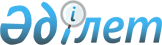 О внесении изменений и дополнений в приказ Министра по инвестициям и развитию Республики Казахстан от 23 мая 2018 года № 367 "Об утверждении Правил выдачи разрешения на застройку территорий залегания полезных ископаемых"Приказ Министра экологии, геологии и природных ресурсов Республики Казахстан от 18 мая 2020 года № 110. Зарегистрирован в Министерстве юстиции Республики Казахстан 19 мая 2020 года № 20670
      ПРИКАЗЫВАЮ:
      1. Внести в приказ Министра по инвестициям и развитию Республики Казахстан от 23 мая 2018 года № 367 "Об утверждении Правил выдачи разрешения на застройку территорий залегания полезных ископаемых" (зарегистрирован в Реестре государственной регистрации нормативных правовых актов за № 17049, опубликован 21 июня 2018 года в эталонном контрольном банке нормативных правовых актов) следующие изменения:
      Правила выдачи разрешения на застройку территорий залегания полезных ископаемых, утвержденные указанным приказом изложить в редакции согласно приложению к настоящему приказу.
      2. Комитету геологии Министерства экологии, геологии и природных ресурсов Республики Казахстан в установленном законодательством порядке обеспечить:
      1) государственную регистрацию настоящего приказа в Министерстве юстиции Республики Казахстан;
      2) размещение настоящего приказа на портале электронного правительства Республики Казахстан;
      3) в течении 10 раб дней после государственной регистрации настоящего приказа в Министерстве юстиции Республики Казахстан представление в департамент юридической службы Министерства экологии, геологии и природных ресурсов Республики Казахстан сведений об исполнении мероприятий, предусмотренных подпунктами 1) и 2) настоящего пункта.
      3. Контроль за исполнением настоящего приказа возложить на курирующего вице-министра экологии, геологии и природных ресурсов Республики Казахстан.
      4. Настоящий приказ вводится в действие по истечении десяти календарных дней после дня его первого официального опубликования.
      "СОГЛАСОВАН"
Министерство национальной экономики
Республики Казахстан
      "СОГЛАСОВАН"
Министерство цифрового
развития, инноваций и
аэрокосмической промышленности
Республики Казахстан
      "СОГЛАСОВАН"
Министерство энергетики
Республики Казахстан Правила выдачи разрешения на застройку территорий залегания полезных ископаемых Глава 1. Общие положения
      1. Правила выдачи разрешения на застройку территорий залегания полезных ископаемых (далее – Правила) разработаны в соответствии с пунктом 3 статьи 27 Кодекса Республики Казахстан от 27 декабря 2017 года "О недрах и недропользовании" и определяют порядок выдачи разрешений на застройку территорий залегания полезных ископаемых.
      2. Местный исполнительный орган области, города республиканского значения, столицы (далее – услугодатель) рассматривает представленные обосновывающие материалы в части экономической целесообразности застройки, а территориальное подразделение уполномоченного органа по изучению недр (далее – территориальное подразделение) рассматривает представленные обосновывающие материалы в части возможности извлечения полезного ископаемого. Глава 2. Порядок выдачи разрешения на застройку территорий залегания полезных ископаемых
      3. Проектирование и строительство населенных пунктов, промышленных комплексов и (или) других хозяйственных объектов допускаются только после получения положительного заключения услугодателя по согласованию с территориальным подразделением об отсутствии или малозначительности полезных ископаемых в недрах под участком предстоящей застройки.
      4. Застройка территорий залегания полезных ископаемых допускается с разрешения услугодателя по согласованию с территориальным подразделением при условии обеспечения возможности извлечения полезных ископаемых или доказанности экономической целесообразности застройки.
      5. Для получения разрешения на застройку территорий залегания полезных ископаемых физическое или юридическое лицо (далее – услугополучатель) направляет услугодателю заявку на оказание государственной услуги "Выдача заключения об отсутствии или малозначительности полезных ископаемых в недрах под участком предстоящей застройки" по форме согласно приложению 1 к настоящим Правилам через веб-портал "электронного правительства" www.egov.kz (далее – портал), удостоверенную электронной цифровой подписью услугополучателя.
      Перечень основных требований к оказанию государственной услуги, включающий характеристики процесса, форму, содержание и результат оказания, а также иные сведения с учетом особенностей предоставления государственной услуги "Выдача заключения об отсутствии или малозначительности полезных ископаемых в недрах под участком предстоящей застройки" изложены в стандарте государственной услуги по форме согласно приложению 5 к настоящим Правилам.
      Сведения о документах, удостоверяющих личность физических лиц, о государственной регистрации (перерегистрации) юридического лица, услугодатель получает из соответствующих государственных информационных систем через шлюз "электронного правительства".
      При направлении услугополучателем заявки через портал в "личном кабинете" автоматически отображается статус о принятии запроса на оказание государственной услуги с указанием даты и времени получения результата.
      Информация о стадии оказания государственной услуги обновляется в автоматическом режиме в информационной системе мониторинга оказания государственных услуг.
      6. Услугодатель в срок не позднее 2 (двух) рабочих дней направляет заявку в электронном виде для согласования в соответствующее территориальное подразделение. 
      7. Территориальное подразделение с момента регистрации заявки в срок не позднее 5 (пяти) рабочих дней рассматривает и согласовывает заявку о наличии или отсутствии (малозначительности) полезных ископаемых под территорию предстоящей застройки.
      8. В случае отсутствии (малозначительности) полезных ископаемых под заявленной территорией предстоящей застройки, услугодатель в срок не позднее 2 (двух) рабочих дней выдает услугополучателю заключение об отсутствии (малозначительности) полезных ископаемых в недрах под участком предстоящей застройки по форме, согласно приложению 2 к настоящим Правилам, в таком случае не требуется получение разрешения на застройку территорий залегания полезных ископаемых.
      9. В случае наличии полезных ископаемых под заявленной территорией предстоящей застройки, услугодатель в срок не позднее 2 (двух) рабочих дней выдает услугополучателю уведомление о наличии полезных ископаемых под территорией предстоящей застройки.
      10. Основаниями для отказа в оказании государственной услуги "Выдача заключения об отсутствии или малозначительности полезных ископаемых в недрах под участком предстоящей застройки":
      1) установление недостоверности заявки, представленной услугополучателем для получения государственной услуги, и (или) данных (сведений), содержащихся в них;
      2) отрицательный ответ территориального подразделения на запрос о согласовании, который требуется для оказания государственной услуги, а также отрицательное заключение экспертизы, исследования либо проверки;
      3) в отношении услугополучателя имеется вступившее в законную силу решение (приговор) суда о запрещении деятельности или отдельных видов деятельности, требующих получения определенной государственной услуги.
      11. После получения заключения услугополучатель для получения государственной услуги "Выдача разрешения на застройку территорий залегания полезных ископаемых" подает услугодателю заявку по форме согласно приложению 3 к настоящим Правилам через портал. 
      При обращении через портал к заявке, удостоверенному электронной цифровой подписью услугополучателю, прилагаются следующие документы:
      1) электронная копия топографического плана территории намечаемой застройки и прилегающей к ней площади (на копии топографического плана отображается горно-геологическая ситуация, контуры существующей и проектируемой застройки, границы горного отвода, границы зон вредного влияния горных разработок на объекты застройки);
      2) электронная пояснительная записка.
      Сведения о документах, удостоверяющих личность физических лиц, о государственной регистрации (перерегистрации) юридического лица, услугодатель получает из соответствующих государственных информационных систем через шлюз "электронного правительства".
      При направлении услугополучателем заявки через портал в "личном кабинете" автоматически отображается статус о принятии запроса на оказание государственной услуги с указанием даты и времени получения результата.
      Информация о стадии оказания государственной услуги обновляется в автоматическом режиме в информационной системе мониторинга оказания государственных услуг.
      Перечень основных требований к оказанию государственной услуги "Выдача разрешения на застройку территорий залегания полезных ископаемых", включающий характеристики процесса, форму, содержание и результат оказания, а также иные сведения с учетом особенностей предоставления государственной услуги изложены в стандарте государственной услуги по форме согласно приложению 6 к настоящим Правилам.
      12. Пояснительная записка включает:
      1) сведения об услугополучателе, испрашивающем разрешение на застройку территорий залегания полезных ископаемых, организациях, которые будут осуществлять проектирование и строительство объекта;
      2) сведения об объекте, включая его целевое назначение, краткую характеристику и размер территории предполагаемой застройки;
      3) сведения о недропользователе, на территории горного отвода которого намечается строительство объекта, краткая геологическая характеристика района намечаемой застройки (геологическое строение района, глубина залегания, строение тел основных и совместно с ними залегающих полезных ископаемых, количество и качество запасов, гидрогеологические, инженерно-геологические условия);
       4) сведения об объекте намечаемого строительства с указанием целевого назначения объекта, характеристики материалов фундамента и стен, крепления подземных сооружений, возможные изменения во времени характера эксплуатации;
       5) обоснование экономической целесообразности застройки и сравнение его с другими возможными вариантами с учетом экономического ущерба от ожидаемых потерь полезных ископаемых в связи с застройкой территории их залегания;
      6) расчет ожидаемых деформаций земной поверхности и горных пород при выемке полезных ископаемых, залегающих под участком застройки, а также допустимые величины деформаций для объекта строительства и технологического оборудования при их подработке горными работами.
      13. Услугодатель в срок не позднее 2 (двух) рабочих дней направляет заявку и обосновывающие материалы в электронном виде для согласования в соответствующее территориальное подразделение.
      14. Территориальное подразделение в срок не позднее 5 (пяти) рабочих дней с момента поступления от услугодателя копии заявки о выдаче разрешения на застройку территорий залегания полезных ископаемых и обосновывающих материалов рассматривает данные документы и направляет услугодателю письмо-согласование на застройку территорий залегания полезных ископаемых либо выдает мотивированный отказ в случаях, предусмотренных пунктом 16 настоящих Правил.
      15. Услугодатель в срок не позднее 2 (двух) рабочих дней с момента поступления письма-согласования территориального подразделения выдает услугополучателю разрешение на застройку территорий залегания полезных ископаемых по форме, согласно приложению 4 к настоящим Правилам либо выдает мотивированный отказ в случаях, предусмотренных пунктом  16 настоящих Правил.
      16. Услугодатель отказывает в выдаче разрешения на застройку территорий залегания полезных ископаемых в следующих случаях:
      1) в ходе застройки невозможно извлечение полезных ископаемых из недр или не доказана экономическая целесообразность застройки;
      2) установлена недостоверность документов, представленных услугополучателем для получения разрешения на застройку территорий залегания полезных ископаемых, и (или) данных (сведений), содержащихся в них.
      3) несоответствие представленных материалов, объектов, данных и сведений, для выдачи разрешения на застройку территорий залегания полезных ископаемых, требованиям, установленным настоящим Правилами;
      4) в отношении услугополучателя имеется вступившее в законную силу решение (приговор) суда о запрещении деятельности или отдельных видов деятельности, требующих получения определенной государственной услуги. Глава 3. Порядок обжалования решений, действий (бездействия) услугодателя по вопросам оказания государственных услуг.
      17. Жалоба на решение, действий (бездействия) услугодателя по вопросам оказания государственных услуг может быть подана на имя руководителя услугодателя, в уполномоченный орган по оценке и контролю за качеством оказания государственных услуг, в соответствии с подпунктом 3) статьи 14 Закона Республики Казахстан от 15 апреля 2013 года "О государственных услугах" (далее - Закон).
      Жалоба услугополучателя, поступившая в адрес услугодателя, Министерства или Комитета, в соответствии с пунктом 2 статьи 25 Закона подлежит рассмотрению в течение 5 (пяти) рабочих дней со дня ее регистрации.
      Жалоба услугополучателя, поступившая в адрес уполномоченного органа по оценке и контролю за качеством оказания государственных услуг, подлежит рассмотрению в течение 15 (пятнадцати) рабочих дней со дня ее регистрации.
      В случаях несогласия с результатами оказанной государственной услуги, услугополучатель может обратиться в суд в порядке, установленном законодательством Республики Казахстан.              Заявка о выдаче заключения об отсутствии или малозначительности
             полезных ископаемых в недрах под участком предстоящей застройки
       __________________________________________________________________________
       просит выдать (фамилия, имя, отчество (при наличии) физического лица либо
                         наименование юридического лица)
      заключение об отсутствии или малозначительности полезных ископаемых в недрах под участком предстоящей застройки
      Объект застройки:_______________________________________________
      Месторасположение объекта в географических координатах:
      ____________________________________________________________________  Фамилия, имя, отчество (при наличии) подписывающего лица
       "____"_____________ 20__ года         Заключение об отсутствии (малозначительности) полезных ископаемых в
                   недрах под участком предстоящей застройки
      Выдано ____________________________________________________________
       (фамилия, имя, отчество (при наличии) физического лица, либо наименование
                   юридического лица, адрес услугополучателя)
____________________________________________________________________
____________________________________________________________________
____________________________________________________________________
____________________________________________________________________
____________________________________________________________________
       (адрес, местоположение объекта застройки в географических координатах)
Приложение__________________________________________________________
Вывод:______________________________________________________________
____________________________________________________________________
____________________________________________________________________
____________________________________________________________________
____________________________________________________________________
____________________________________________________________________
       (результат рассмотрения отсутствия (наличия) полезных ископаемых) 
Руководитель органа, выдавшего разрешение:
____________________________________________________________________
             (фамилия, имя, отчество (при наличии), подпись)              Заявка о выдаче разрешения на застройку территорий залегания
                               полезных ископаемых
 _________________________________________________________________________
 просит выдать (фамилия, имя, отчество (при наличии) физического лица, либо
                   наименование юридического лица)
      разрешение на застройку территорий залегания полезных ископаемых. 
      Объект застройки:_______________________________________________
      Месторасположение объекта в географических координатах:
      Номер и дата заключения об отсутствии или малозначительности полезных ископаемых в недрах под участком предстоящей застройки:
      ____________________________________________________________________
      Приложения:
      1)__________________________________________________________________
      2)__________________________________________________________________
      3)…
      ____________________________________________________________________
        фамилия, имя, отчество (при наличии) подписывающего лица)
      "____"_____________ 20__ года  _______________________________________________________________
(наименование местного исполнительного органа  области, города республиканского значения, столицы)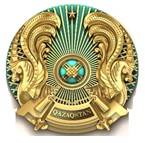  Разрешение на застройку территорий залегания полезных ископаемых
      Город ________ "_____" ____________ 20____года
____________________________________________________________________
____________________________________________________________________
____________________________________________________________________
____________________________________________________________________
(результат рассмотрения выдачи разрешения на застройку территорий залегания
полезных ископаемых)
____________________________________________________________________
____________________________________________________________________
____________________________________________________________________
(адрес, местоположение объекта застройки в географических координатах)
Приложение:_________________________________________________________
____________________________________________________________________
Руководитель органа, выдавшего разрешение: 
____________________________________________________________________
             (фамилия, имя, отчество (при его наличии), подпись)
					© 2012. РГП на ПХВ «Институт законодательства и правовой информации Республики Казахстан» Министерства юстиции Республики Казахстан
				
      Министр экологии, геологии 
 природных ресурсов 
Республики Казахстан 

М. Мирзагалиев
Приложение к приказу
от 18 мая 2020 года № 110Утверждены
приказом Министра индустрии и
инфраструктурного развития
Республики Казахстан
от 23 мая 2018 года № 367Приложение 1
к Правилам выдачи
разрешения на застройку
территорий залегания
полезных ископаемыхФорма____________________________
(местные исполнительные
органы областей, города 
республиканского значения,
столицы)От:_________________________
(для физических лиц: фамилия,
имя, отчество (при наличии),
индивидуальный 
идентификационный номер,
адрес)
____________________________
(для юридических лиц: полное 
наименование, бизнес-
идентификационный номер,
адрес)
№ угловых точек
Координаты угловых точек
Координаты угловых точек
Координаты угловых точек
Координаты угловых точек
Координаты угловых точек
Координаты угловых точек
№ угловых точек
Северная широта
Северная широта
Северная широта
Восточная долгота
Восточная долгота
Восточная долгота
№ угловых точек
градусы
Минуты
секунды
градусы
минуты
секунды
1
2
3
4
...Приложение 2
к Правилам выдачи разрешения
 на застройку территорий
залегания полезных ископаемыхФормаПриложение 3
к Правилам выдачи разрешения
 на застройку территорий
залегания полезных ископаемыхФорма____________________________
(местные исполнительные
органы областей,
города республиканского 
значения, столицы)
От:_________________________
(для физических лиц: фамилия,
имя, отчество
(при наличии), индивидуальный
идентификационный номер,
адрес)
____________________________
(для юридических лиц: полноенаименование, бизнес-
идентификационный номер,
адрес)
№ угловых точек
Координаты угловых точек
Координаты угловых точек
Координаты угловых точек
Координаты угловых точек
Координаты угловых точек
Координаты угловых точек
№ угловых точек
Северная широта
Северная широта
Северная широта
Восточная долгота
Восточная долгота
Восточная долгота
№ угловых точек
градусы
минуты
секунды
градусы
минуты
секунды
1
2
3
4
...Приложение 4
к Правилам выдачи разрешения
 на застройку территорий
залегания полезных ископаемыхФормаФамилия, имя, отчество (при его
наличии) физического лица,
либо наименование юридического лица, 
адрес услугополучателяПриложение 5
к Правилам выдачи разрешения
 на застройку территорий
залегания полезных ископаемых Стандарт государственной услуги  "Выдача заключения об отсутствии или малозначительности полезных ископаемых в недрах под участком предстоящей застройки" Стандарт государственной услуги  "Выдача заключения об отсутствии или малозначительности полезных ископаемых в недрах под участком предстоящей застройки" Стандарт государственной услуги  "Выдача заключения об отсутствии или малозначительности полезных ископаемых в недрах под участком предстоящей застройки"
1
Наименование услугодателя
Местные исполнительные органы областей, городов Нур-Султан, Алматы и Шымкент (далее – услугодатель).
2
Способы предоставления государственной услуги
Прием заявления и выдача результата оказания государственной услуги осуществляется через веб-портал "электронного правительства" www.egov.kz, (далее – портал).
3
Срок оказания государственной услуги
Срок оказания государственной услуги с момента подачи документов на портал – 9 (девять) рабочих дней.
4
Форма оказания государственной услуги
Электронная (полностью автоматизированная).
5
Результат оказания государственной услуги
Результат государственной услуги – заключение об отсутствии или малозначительности полезных ископаемых в недрах под участком предстоящей застройки по форме согласно приложению 2 к настоящим Правилам или письмо-уведомление о наличии полезных ископаемых под площадью предстоящей застройки либо мотивированный ответ об отказе в оказании государственной услуги в случаях и по основаниям, предусмотренных пунктом 10 настоящего стандарта государственной услуги.

Форма предоставления результата оказания государственной услуги: электронная.

Результат оказания государственной услуги в форме электронного документа, подписанного ЭЦП уполномоченного лица местного исполнительного органа направляется и хранится в "личном кабинете" услугополучателя.
6
Размер оплаты, взимаемой с услугополучателя

при оказании государственной услуги, и способы ее взимания в случаях, предусмотренных законодательством Республики Казахстан
Государственная услуга оказывается на бесплатной основе физическим и юридическим лицам.
7
График работы
График работы:

1) услугодателя – с понедельника по пятницу с 9.00 до 18.30 часов, с перерывом на обед с 13.00 до 14.30 часов, кроме выходных и праздничных дней согласно трудовому законодательству Республики Казахстан;

2) портала – круглосуточно, за исключением технических перерывов в связи с проведением ремонтных работ (при обращении услугополучателя после окончания рабочего времени, в выходные и праздничные дни согласно трудовому законодательству Республики Казахстан, прием заявления и выдача результата оказания государственной услуги осуществляется следующим рабочим днем).

Адреса мест оказания государственной услуги размещены на портале.
8
Перечень документов необходимых для оказания государственной услуги
Заявка об отсутствии (малозначительности) полезных ископаемых в недрах под участком предстоящей застройки по форме электронного документа согласно приложению 1 к настоящим Правилам (далее - заявка). 
9
Основания для отказа в оказании государственной услуги, установленные законодательством Республики Казахстан
1) установление недостоверности заявки, представленной услугополучателем для получения государственной услуги, и (или) данных (сведений), содержащихся в них;

2) отрицательный ответ территориального подразделения на запрос о согласовании, который требуется для оказания государственной услуги, а также отрицательное заключение экспертизы, исследования либо проверки;

3) в отношении услугополучателя имеется вступившее в законную силу решение (приговор) суда о запрещении деятельности или отдельных видов деятельности, требующих получения определенной государственной услуги.
10
Иные требования с учетом особенностей оказания государственной услуги, в том числе оказываемой в электронной форме и через Государственную корпорацию
Услугополучатель получает государственную услугу в электронной форме через портал при условии наличия ЭЦП.

Услугополучатель имеет возможность получения информации о порядке и статусе оказания государственной услуги в режиме удаленного доступа посредством "личного кабинета" портала, а также Единого контакт-центра по вопросам оказания государственных услуг: "1414", 8 800 080 7777.Приложение 6
к Правилам выдачи разрешения
 на застройку территорий
залегания полезных ископаемых Стандарт государственной услуги "Выдача разрешения на застройку территорий залегания полезных ископаемых" Стандарт государственной услуги "Выдача разрешения на застройку территорий залегания полезных ископаемых" Стандарт государственной услуги "Выдача разрешения на застройку территорий залегания полезных ископаемых"
1
Наименование услугодателя
Местные исполнительные органы областей, городов Нур-Султан, Алматы и Шымкент (далее – услугодатель).
2
Способы предоставления государственной услуги
Прием заявления и выдача результата оказания государственной услуги осуществляется через веб-портал "электронного правительства" www.egov.kz (далее – портал).
3
Срок оказания государственной услуги
Срок оказания государственной услуги с момента подачи документов на портал – 9 (девять) рабочих дней.
4
Форма оказания государственной услуги
Электронная (полностью автоматизированная).
5
Результат оказания государственной услуги
Результат государственной услуги – разрешение на застройку территорий залегания полезных ископаемых по форме, согласно приложению 4 к настоящим Правилам либо получает мотивированный отказ в оказании государственной услуги по основаниям предусмотренных пунктом 

16 настоящего стандарта государственной услуги.

Форма предоставления результата оказания государственной услуги электронная. 

Результат оказания государственной услуги в форме электронного документа, подписанного ЭЦП уполномоченного лица местного исполнительного органа направляется и хранится в "личном кабинете" услугополучателя.
6
Размер оплаты, взимаемой с услугополучателя при оказании государственной услуги, и способы ее взимания в случаях, предусмотренных законодательством Республики Казахстан
Государственная услуга оказывается на бесплатной основе физическим и юридическим лицам.
7
График работы
График работы:

1) услугодателя – с понедельника по пятницу с 9.00 до 18.30 часов, с перерывом на обед с 13.00 до 14.30 часов, кроме выходных и праздничных дней согласно трудовому законодательству Республики Казахстан;

2) портала – круглосуточно, за исключением технических перерывов в связи с проведением ремонтных работ (при обращении услугополучателя после окончания рабочего времени, в выходные и праздничные дни согласно трудовому законодательству Республики Казахстан, прием заявления и выдача результата оказания государственной услуги осуществляется следующим рабочим днем).

Адреса мест оказания государственной услуги размещены на портале.
8
Перечень документов необходимых для оказания государственной услуги
1) заявка о выдаче разрешения на застройку территорий залегания полезных ископаемых по форме электронного документа согласно приложению 3 к настоящим Правилам;

2) электронная копия топографического плана территории намечаемой застройки и прилегающей к ней площади (на копии топографического плана отображается горно-геологическая ситуация, контуры существующей и проектируемой застройки, границы горного отвода, границы зон вредного влияния горных разработок на объекты застройки);

3) электронная пояснительная записка.
9
Основания для отказа в оказании государственной услуги, установленные законодательством Республики Казахстан
1) в ходе застройки невозможно извлечение полезных ископаемых из недр или не доказана экономическая целесообразность застройки;

2) установлена недостоверность документов, представленных услугополучателем для получения разрешения на застройку территорий залегания полезных ископаемых, и (или) данных (сведений), содержащихся в них.

3) несоответствие представленных материалов, объектов, данных и сведений, для выдачи разрешения на застройку территорий залегания полезных ископаемых, требованиям, установленным настоящим Правилами;

4) в отношении услугополучателя имеется вступившее в законную силу решение (приговор) суда о запрещении деятельности или отдельных видов деятельности, требующих получения определенной государственной услуги.
10
Иные требования с учетом особенностей оказания государственной услуги, в том числе оказываемой в электронной форме и через Государственную корпорацию
Услугополучатель получает государственную услугу в электронной форме через портал при условии наличия ЭЦП.

Услугополучатель имеет возможность получения информации о порядке и статусе оказания государственной услуги в режиме удаленного доступа посредством "личного кабинета" портала, а также Единого контакт-центра: "1414", 8 800 080 7777.